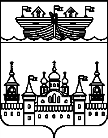 АДМИНИСТРАЦИЯКАПУСТИХИНСКОГО СЕЛЬСОВЕТАВОСКРЕСЕНСКОГО МУНИЦИПАЛЬНОГО РАЙОНА НИЖЕГОРОДСКОЙ ОБЛАСТИПОСТАНОВЛЕНИЕ16 октября 2017 года 									№70О внесении изменений в административный регламент администрации Капустихинского сельсовета Воскресенского муниципального района Нижегородской области по предоставлению муниципальной услуги «Присвоение адресов объектам адресации, изменение, аннулирование адресов, присвоение наименований элементам улично-дорожной сети (за исключением автомобильных дорог федерального значения, автомобильных дорог регионального или межмуниципального значения, местного значения Капустихинского сельсовета Воскресенского муниципального района Нижегородской области», утвержденный постановлением администрации Капустихинского сельсовета от 02.12. 2013 г. № 68В связи с распоряжением Правительства Российской Федерации от 31 января 2017 года № 147-р, администрация Капустихинского сельсовета Воскресенского муниципального района Нижегородской области постановляет:1.Внести в административный регламент администрации Капустихинского сельсовета Воскресенского муниципального района Нижегородской области по предоставлению муниципальной услуги «Присвоение адресов объектам адресации, изменение, аннулирование адресов, присвоение наименований элементам улично-дорожной сети (за исключением автомобильных дорог федерального значения, автомобильных дорог регионального или межмуниципального значения, местного значения Каупустихинского сельсовета Воскресенского муниципального района Нижегородской области», утвержденный постановлением администрации Капустихинского сельсовета от 02.12. 2013 г. № 68 (в редакции от 22.04.2016 года № 35, от 06.03.2017 №14)  следующие изменения:1.1.В абзаце 1 пункта 2.4. главы 2 слова «не может составлять более 30 дней» заменить словами «не может составлять более 12 дней»;1.2.В пункт 3.3.2 главы 3 слова «не более 10 дней» заменить на слова «не более 2 дней»;1.3.В подпункте 3.4.3. главы 3 слова «в течение 5 дней» заменить на слова «в течении 2 дней»;1.4.В пункт 3.5.3. главы 3 слова «не более 14 дней» заменить словами «не более 12 дней».2.Обнародовать настоящее постановление на информационном стенде администрации и разместить на официальном сайте администрации Воскресенского муниципального района.3.Контроль за исполнением настоящего постановления оставляю за собой.4.Настоящее решение вступает в силу со дня обнародования.Глава администрации 							Л.И. Афоньшина